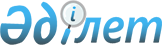 "Әуе кемелерін заңсыз басып алуға қарсы күрес туралы конвенцияны және Әуе кемелерін заңсыз басып алуға қарсы күрес туралы конвенцияны толықтыратын хаттаманы ратификациялау туралы" Қазақстан Республикасы Заңының жобасы туралыҚазақстан Республикасы Үкіметінің 2018 жылғы 21 мамырдағы № 281 қаулысы
      Қазақстан Республикасының Үкіметі ҚАУЛЫ ЕТЕДІ:
      "Әуе кемелерін заңсыз басып алуға қарсы күрес туралы конвенцияны және Әуе кемелерін заңсыз басып алуға қарсы күрес туралы конвенцияны толықтыратын хаттаманы ратификациялау туралы" Қазақстан Республикасы Заңының жобасы Қазақстан Республикасының Парламенті Мәжілісінің қарауына енгізілсін. ҚАЗАҚСТАН РЕСПУБЛИКАСЫНЫҢ ЗАҢЫ Әуе кемелерін заңсыз басып алуға қарсы күрес туралы конвенцияны және Әуе кемелерін заңсыз басып алуға қарсы күрес туралы конвенцияны толықтыратын хаттаманы ратификациялау туралы
      1970 жылғы 16 желтоқсанда Гаагада жасалған Әуе кемелерін заңсыз басып алуға қарсы күрес туралы конвенция және 2010 жылғы 10 қыркүйекте Бейжіңде жасалған Әуе кемелерін заңсыз басып алуға қарсы күрес туралы конвенцияны толықтыратын хаттама ратификациялансын.
					© 2012. Қазақстан Республикасы Әділет министрлігінің «Қазақстан Республикасының Заңнама және құқықтық ақпарат институты» ШЖҚ РМК
				
      Қазақстан Республикасының
Премьер-Министрі

Б. Сағынтаев
Жоба
      Қазақстан Республикасының
Президенті
